吉林化工学院外国语学院第二学士学位专业招生宣传01招生专业英语、日语02语言专业第二学士学位优势提升就业竞争力：社会需要既懂专业技术又懂外语的国际化专业人才，为你成为“专业+外语”高级复合型、应用型人才助力。    开辟就业新领域：助力你到国外留学深造；助力你在国外就业，尤其是日本、欧洲老龄化严重，人力资源缺口大。重获应届优势：第二学士学位使你成为应届毕业生，开启人生新征程。助力考研：语言专业可以为各专业的学生考取研究生奠定更深厚的外语底蕴。 03招生专业优势特色学校特色高水平专业学校特色专业学校优势特色重点学科学校重点培育学科04专业师资力量高级职称占60%以上；博士、硕士占比96%以上吉林省普通高校外语类教学指导委员会委员1人学科带头人、学术带头人、教学名师、教学骨干等12人学校优秀科技创新团队学校优秀教学团队05专业研究平台吉林省工科高校外语教育研究中心吉林省人文社科重点研究基地建设单位学校外语测试研究中心06专业学术优势主持完成吉林省社科基金10项；主持完成吉林省教育厅科技处人文社科项目14项项；主持完成中国外语教育基金项目4项；主持完成吉林省社科联项目2项；主持完成吉林省教育厅教改项目6项；主持完成吉林省教育科学规划项目14项；主持完成吉林省高教学会项目8项；主持教育部、省教育厅校企合作项目6项；主持完成校级重大课题6项；校级重大科研项目5项；获吉林省教育科学和高教学会成果奖25项；获学校教学成果奖5项；公开发表核心及以上论文74篇；出版著作及教材25部；07专业人才培养特色：“外语+行业需求”（“外语+”）获得国家级、省级创新创业项目奖25项历年平均就业率在92%以上08学院荣誉称号吉林省“三全育人”综合改革试点院系吉林市三八红旗单位展望未来，外国语学院全体教职员工满怀信心，以三全育人为基础，以立德树人为根本，为国家培养德智体美劳全面发展的社会主义建设者和可靠接班人。招生咨询请扫描下图微信二维码：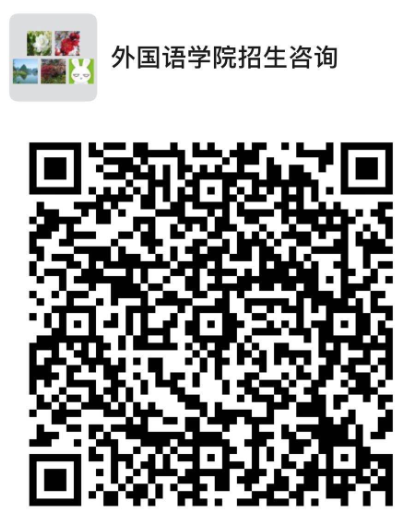 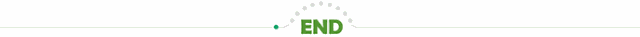 欢迎报考外国语学院！